NOT: SONUÇ VERME SÜRELERİ NUMUNE KABULDEN SONRAKİ ORTALAMA ÇALIŞMA SÜRESİDİR. YOĞUNLUĞA BAĞLI OLARAK ÇALIŞMA SÜRELERİ BELİRTİLEN SONUÇ VERME SÜRELERİNİ GEÇEBİLİR.SIRA NOTETKİK ADIACİL SERVİS SONUÇ ÇIKMA SÜRESİ1BİYOKİMYA1 SAAT2HEMOGRAM30 DAKİKA3İDRAR TAHLİLİ30 DAKİKA4KOAGULASYON45 DAKİKA5TROPONİN45 DAKİKA6KAN GAZI15 DAKİKA7BETA-HCG TESTİ1 SAAT 30 DAKİKA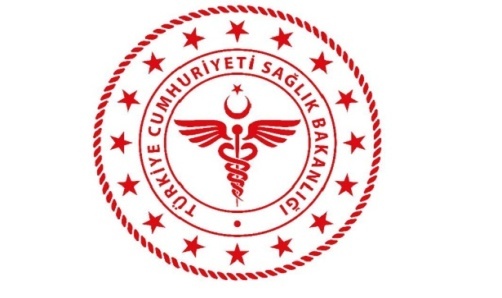 T. C.SAĞLIK BAKANLIĞISilopi İlçe Devlet HastanesiT. C.SAĞLIK BAKANLIĞISilopi İlçe Devlet HastanesiT. C.SAĞLIK BAKANLIĞISilopi İlçe Devlet HastanesiT. C.SAĞLIK BAKANLIĞISilopi İlçe Devlet HastanesiYayın Tarihi:21.02.2018T. C.SAĞLIK BAKANLIĞISilopi İlçe Devlet HastanesiT. C.SAĞLIK BAKANLIĞISilopi İlçe Devlet HastanesiT. C.SAĞLIK BAKANLIĞISilopi İlçe Devlet HastanesiT. C.SAĞLIK BAKANLIĞISilopi İlçe Devlet HastanesiRevizyon Tarihi: 11.02.2020T. C.SAĞLIK BAKANLIĞISilopi İlçe Devlet HastanesiT. C.SAĞLIK BAKANLIĞISilopi İlçe Devlet HastanesiT. C.SAĞLIK BAKANLIĞISilopi İlçe Devlet HastanesiT. C.SAĞLIK BAKANLIĞISilopi İlçe Devlet HastanesiRevizyon No:002ACİL HASTALARININ TAHLİL SONUÇLARININ ÇIKMA SÜRELERİACİL HASTALARININ TAHLİL SONUÇLARININ ÇIKMA SÜRELERİACİL HASTALARININ TAHLİL SONUÇLARININ ÇIKMA SÜRELERİACİL HASTALARININ TAHLİL SONUÇLARININ ÇIKMA SÜRELERİDoküman No:SDH\BL.L\042Sayfa No:1\1HAZIRLAYANKONTROL EDENONAYLAYANLaboratuar SorumlusuKalite Yönetim DirektörüHastane Yöneticisi/Başhekim